T.C.KARAYAZI KAYMAKAMLIĞIKarayazı Kız Anadolu İmam Hatip Lisesi Müdürlüğü2018/2019 EĞİTİM – ÖĞRETİM YILIPANSİYON KAYIT KILAVUZU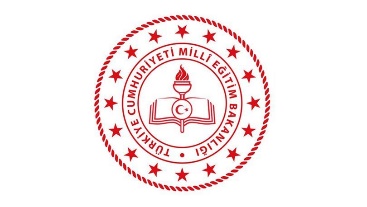 PANSİYONDA KALAN ÖĞRENCİLERİMİZİN PANSİYONLA İLGİLİ OLARAK UYMAKLA YÜKÜMLÜ OLDUKLARI HUSUSLARPansiyon vakit çizelgesine kesinlikle uyulacaktır,Yataklar düzeltilmiş vaziyette bulundurulacaktır,Etütlerde her ne şekilde olursa olsun müzik çalınmayacak, yatak kıyafetiyle bulunulmayacak, yoklamalarda hazır bulunulacaktır,Etüt suresince her öğrenci kendi etüt salonunda bulunacaktır,Bıçak, çatal, kaşık, bardak, tabak gibi yemekhane demirbaş eşyaları yemekhane dışına çıkarılmayacaktır.Yemekhanede verilen yemek ve meyveler pansiyon odalarına çıkarılmayacaktır. (Revirdeki öğrenciler hariç)Okulun elektrik düzeniyle (tamir maksadıyla da olsa priz, sigorta vs.) oynanmayacak, zaruret halinde sorumlu ve görevlilere anında bilgi verecektir,Özellikle odalarda ısıtıcı, ocak, teyp, vs. gibi elektrikli araçla kullanılmayacaktır, (Belirlenenler anında toplanacaktır.)Çöpler veya atık maddeler yerlere ve bilhassa pencerelerden dışarıya atılmayacaktır,Pansiyonda; valiz ve dolapların içinde yiyecek-içecek, bulundurulmayacaktır,Pansiyonda;  valiz ve dolapların içinde yasak yayın, sigara, içki gibi şeyler bulundurulmayacaktır, (tespiti halinde pansiyonla ilişiği kesilir.)Odada geçirilen zaman dışında herkesin ulaşabileceği yerlerde cep telefonu, değerli eşya gibi malzemeler bulundurulmayacaktır, (kaybı durumunda sorumluluk tamamen öğrencidedir.)Cep telefonlar ders ve etütlerde bulundurulmayacaktır, (Cep telefonları akşam etüt saatleri başlangıcında kapatılarak yatakhanede bırakılacak olup yat saatinden sonra da kapatılacaktır.)Okulun elektrik ve su sarfiyatının önlenmesi için anahtar ve musluklar kullanılmadığı durumlarda kapalı tutulacak, tuvalet, banyo ve lavabolar temiz ve düzenli kullanılacaktır,Okul binası ve tamamlayıcı kısımlardaki eşyalar özenle kullanılacaktır, (kasıt, ihmal ve kusur nedeniyle verilen zararlar ayrıca tazmin ettirilir.)Ders saatlerinde (öğle arası da dâhil) pansiyon kapalı olduğundan bu saatler içerisinde herhangi bir şey almak için pansiyona izinsiz girilmeyecektir,Pansiyon yatakhane kısmına ziyaretçi çıkarılmayacak, veli veya ziyaretçilerle okul girişinde, kantinde veya okul idaresinin tespit edeceği yerlerde görüşülecektir, (Aksine hareket edenler, yanında veli veya ziyaretçisi olduğu halde pansiyon içinde görülen öğrenciler sorumlu tutulacaktır.)İdari personele ve büyüklerine ve arkadaşlarına karşı saygılı olunacak ve işlerinde yardımcı olunacaktır,Öğrenciler vakit çizelgesinde belirtilen saatlerde yemekhanede bulunmak zorundadırlar,Öğrenciler okulda asılı yangın ve sivil savunma talimatını okumak ve gerektiğinde uygulamakla görevlidirler,Öğrenciler yarıyıl ve uzun süreli tatillerde pansiyon odasını temiz ve düzenli bir şekilde bırakacaktır,Pansiyonla ilgili hizmetler Okul idaresince tespit olunan iç yönerge hükümlerine göre yürütülür.Pansiyonla ilgili mevzuat hükümlerini bilmek ve uymak. Kurallar sizin başarı ve huzurunuz içindir. Uymadığınız takdirde gerekli yaptırımlar ve disiplin işlemleri uygulanacaktır. 										Kevser TAŞER TUTKUN        Okul MüdürüNOT: Orta öğretim kurumları yönetmeliğinin disiplinle ilgili hükümleri saklıdır.YATILI ÖĞRENCİLERİMİZ İÇİNAİLE DURUM BELGESİ (EK-1)’İN DOLDURULMASI İLE İLGİLİ AÇIKLAMALARİlköğretimde Parasız Yatılı olarak öğrenim görenler EK-1 düzenlemeyecekler, sadece mezun olduğu okuldan PARASIZ YATILI olduğunu belgelendiren resmi yazı alacaklardır.İlköğretimde BURSLU olarak öğrenim görenler EK-1 Aile Durum Belgesini düzenleyecek, önceden BURSLU olduğuna dair resmi yazıyı, mezun olduğu okuldan alarak EK-1’e ekleyeceklerdir.Anne veya babası öğretmen olup, görev yaptığı yerde çocuğunun devam edeceği lise tür ve düzeyinde resmi okul bulunmadığını resmi olarak belgelendirenler, Görev Yeri Belgesi ve İkametgâh Belgesi de verecek, EK-1 Aile Durum Belgesi düzenlemeyecektir.EK-1 D Ü Z E N L E N İ R K E N !!! Ailenin gelirinin tespitinde ailenin bir önceki yılda elde ettiği tüm gelirleri esas alınacaktır.Maaşlı velilerimiz, eşi çalışıyorsa eşi ile birlikte bir önceki yıla ait bütün yıllık gelir durumunu gösteren vergi dairesi, muhasebe birimi veya ilgili kişi, kurum ve kuruluşlardan alınacak bir önceki yıla ait 12 aylık toplam gelirlerini gösteren belgeyi,Emekli olup 3’er aylık dilimlerde maaş alıyorsanız, bir önceki yıla ait ilgili banka şubesinden alınan bir önceki yıla ait Maaş Durumunuzu ve toplam gelirinizi gösterir resmi yazıyı,Velinin kendisi maaşlı olup, eşi çalışmıyorsa bir önceki yıla ait TEDAVİ BEYANNAMENİZ ve AYRINTILI MAAŞ BORDROSUNDA aile yardımı aldığı belgelendirilecek.Serbest Meslek sahibi iseniz SSK, Emekli Sandığı ve Bağ kur ’dan emekli olmadığınıza dair resmi yazıyı,Serbest Meslek sahibi olup, eşiniz çalışmıyorsa BAĞKUR-SSK ve EMEKLİ SANDIĞI’NDAN eşinizin kaydı olmadığına dair resmi yazıyı,Serbest Meslek sahibi iseniz VERGİ LEVHANIZIN FOTOKOPİSİNİ belgelerinize ekleyiniz ve aylık gelirinizin tespitini Pansiyon Müdür Yardımcısına kontrol ettiriniz. Hem emekli hem de serbest Meslek sahibi iseniz, emekliliğinizi aylık gelir kısmına, vergi levhasından gözükecek geliri ailenin diğer gelirleri bölümüne işleyiniz. (Özel muayenesi olan Doktor vs. aynı işlemi yapacaktır.) Serbest meslek sahipleri Ticari Gelir Bildirim Belgesi de ekleyeceklerdir.Köyde çiftçi iseniz bir önceki yıla ait gelirinizi belirten belgeyi Bağlı olduğunuz Tarım müdürlüklerinden alıp EK-1 belgesine işleyin.Aile Tablosu (Nüfus kayıt Örneği), Aile bireylerinin ikametgâhlarını da içerir nitelikte olacak ve Nüfus Müdürlüğünden alınacak. Evli olmayıp, 18 yaşını geçmiş erkek çocuklar öğrenci iseler ÖĞRENCİ BELGESİ eklenecektir, öğrenci değil iseler değerlendirmeye alınmayacak.Yasal olarak bakmakla yükümlü olduğunuz kimselerin MAHKEME KARARLARINI ve TEDAVİ YARDIM BEYANNAMENİZ’ onaylı fotokopileri eklenecektir. Ailede kişi başına düşen yıllık gelir 11600 TL (Onbir bin altıyüz Türk Lirası)’nın (2018 PYBS KLVZ) üzerinde ise öğrenciniz parasız yatılılıktan faydalanamayacaktır. Velinin istemesi durumunda Öğrenci Pansiyonda PARALI YATILI olarak öğrenimine devam edecek ve aşağıdaki plan dâhilinde pansiyon taksitini yatıracaktır. Öğrenci hangi taksit döneminde kayıt olursa o dönemden itibaren pansiyon ücretini öder. Örneğin aralık ayında kayıt olan bir öğrenci 1. Taksiti vermez.       Velisi bulunduğunuz öğrenciniz paralı yatılı olarak okuyacaksa;  paralı yatılı taksitlerini 26/11/2017 tarihli Okul Pansiyonları yönetmeliğinin 51. Maddesine göre yatırılması gerekmektedir.Taksit: Kayıt Esnasında alınır: 812,50 tlTaksit: Kasım Ayı içerisinde:  812,50 tlTaksit: Şubat Ayı içerisinde: 2019 pansiyon bütçesi ile birlikte açıklanırTaksit: nisan Ayı içerisinde: 2019 pansiyon bütçesi ile birlikte açıklanırParalı yatılı olarak öğrenim görmek isteyenler EK-1 ve ilgili belgeleri doldurmayacaklardır.Ailenizin maaş, ek ders ücreti, kira, Köy geliri gibi diğer gelirleri EK-1 de ilgili kısımlara işleyiniz.Belgelerin tamamı resmi olup, özenle ve dikkatle belirtilen esaslara göre düzenleyiniz. NOT: Yanlış bilgi ve onay ve yalan beyanda bulunulması veliyi ve beyanı onaylayanı suçlu duruma düşüreceği gibi çocuğunuzun PARALI / PARASIZ durumunu etkileyecektir. DİĞER KAYIT BELGELERİ OKULUMUZDAN ALINACAKTIR.2018/2019 EĞİTİM – ÖĞRETİM YILI ÖĞRENCİ PANSİYONU BAŞVURU BİLGİ FORMUEK:1PARASIZ YATILI VEYA BURSLU OLARAK ÖĞRENİM GÖRMEK İSTEYEN ÖĞRENCİ AİLESİNİN MADDİ DURUMUNU GÖSTERİR BEYANNAMEAile geçim durumunun yukarıdaki beyannamede belirtildiği şekilde olduğunu beyan eder, velisi bulunduğum Karayazı Kız Anadolu İmam Hatip Lisesi ...................... sınıfı öğrencilerinden ................................................................ kızı …….......... nolu ................................................................’nın ……............. yılı devlet parasız yatılılığa kabulünü arz ederim.(*)Başvuran Öğrencinin; Adı Soyadı: Adresi:…...... /……./20…..      Velisinin Adı Soyadı                                  İmzasıEKLER:Yetkili kurumlardan alınacak maaş bordrosu veya vergi dairelerinden alınacak vergiye esas vergi matrahını gösterir belge.Aile nüfus kayıt örneğiVelinin ve çalışıyorsa eşinin bakmakla yükümlü olduğu kendi anne-babası ile ilgili tedavi yardım beyannamesi veya mahkeme kararı örneği, varsa diğer bakmakla yükümlü olduğu şahıslarla ilgili mahkeme kararı örneği ve kontenjanla ilgili belgeler,(*) Bu belge; başvuru, kayıt-kabul ve iptal işlemlerinde kullanılacaktır. (5, 19 ve 39. maddeler) EK:2PARASIZ YATILI VEYA BURSLU ÖĞRENİM GÖRMEK İSTEYEN ÖĞRENCİ AİLESİNİN MADDİ DURUMUNU GÖSTERİR BELGETC	:Adı Soyadı	:Öğrenciye Yakınlık Derecesi	: AnnesiSGK MÜDÜRLÜĞÜ……………….Yukarıda bilgileri bulunan şahsa ait kurumumuzda; ( ) Herhangi bir kayıt yoktur.( ) Emekli kaydı yoktur.( )…………………………………………………… olarak kaydı mevcuttur.……/……/20……Kaşe/MühürVERGİ DAİRESİ MÜDÜRLÜĞÜ……………………Yukarıda bilgileri bulunan şahsa ait kurumumuzda; ( ) Herhangi bir kayıt yoktur.( ) 20…… yılına ait …………………………….vergi matrahı......................................TL’dir.*vergi dairesi:…………………………………….. vergi no:………………………………..……/……/20……Kaşe/MühürTAPU MÜDÜRLÜĞÜ………………….Yukarıda bilgileri bulunan şahsa ait kurumumuzda; ( ) Herhangi bir kayıt yoktur.( ) ……………………………… adet gayrimenkul mevcuttur.Cinsi:……………………………………. m²:…………………………. ( )……………… Taşınır mevcutturCinsi:……………………………………………. 										       ……/……/20…….                                  								          Kaşe/MühürTARIM MÜDÜRLÜĞÜ…………………Yukarıda bilgileri bulunan şahsa ait kurumumuzda; ( ) Herhangi bir kayıt yoktur.( ) …………… m²:…………………………………………………………………………………..mevcuttur. ( ) ……………… adet…………………baş…………………………………….hayvan yetiştiricisidir.……/……/20…….	Kaşe/MühürEK:2PARASIZ YATILI VEYA BURSLU ÖĞRENİM GÖRMEK İSTEYEN ÖĞRENCİ AİLESİNİN MADDİ DURUMUNU GÖSTERİR BELGETC	:Adı Soyadı	:Öğrenciye Yakınlık Derecesi	: BabasıSGK MÜDÜRLÜĞÜ……………….Yukarıda bilgileri bulunan şahsa ait kurumumuzda; ( ) Herhangi bir kayıt yoktur.( ) Emekli kaydı yoktur.( )…………………………………………………… olarak kaydı mevcuttur.……/……/20……Kaşe/MühürVERGİ DAİRESİ MÜDÜRLÜĞÜ……………………Yukarıda bilgileri bulunan şahsa ait kurumumuzda; ( ) Herhangi bir kayıt yoktur.( ) 20…… yılına ait …………………………….vergi matrahı......................................TL’dir.*vergi dairesi:…………………………………….. vergi no:………………………………..……/……/20……Kaşe/MühürTAPU MÜDÜRLÜĞÜ………………….Yukarıda bilgileri bulunan şahsa ait kurumumuzda; ( ) Herhangi bir kayıt yoktur.( ) ……………………………… adet gayrimenkul mevcuttur.Cinsi:……………………………………. m²:…………………………. ( )……………… Taşınır mevcutturCinsi:……………………………………………. 										       ……/……/20…….                                  								          Kaşe/MühürTARIM MÜDÜRLÜĞÜ…………………Yukarıda bilgileri bulunan şahsa ait kurumumuzda; ( ) Herhangi bir kayıt yoktur.( ) …………… m²:…………………………………………………………………………………..mevcuttur. ( ) ……………… adet…………………baş…………………………………….hayvan yetiştiricisidir.……/……/20…….	Kaşe/MühürKarayazı Kız Anadolu İmam Hatip LisesiKarayazı Kız Anadolu İmam Hatip Lisesi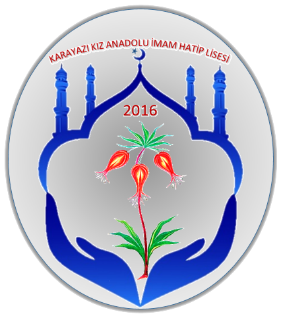  Okul Tel0 (530) 496 07 25 E - Posta974111@meb.k12.tr Web Adresihttp://karayazikizaihl.meb.k12.tr  AdresBayraktar Mahallesi, Yücelik Yolu Üzeri, No: 20                                                25830/Karayazı/ERZURUMÖĞRENCİNİNAdı Soyadı ÖĞRENCİNİNSınıfıÖĞRENCİNİNOkul NumarasıÖĞRENCİNİNTC Kimlik NoÖĞRENCİNİNÖğrenci Cep Telefonu NoÖĞRENCİNİNPansiyon yatılılık talebiParalı Yatılı (…….)                 Parasız Yatılı (……)ÖĞRENCİNİNGeldiği Yerİl Dışı (……)	                   İl Merkezi (……)	İlçe (…..)                               Köy / Kasaba (……)ÖĞRENCİNİNGeldiği Yerin AdıÖĞRENCİNİNMezun Olduğu Ortaokulun AdıÖĞRENCİNİNOrtaokulu YİBO / PİO’da yatılı olarak mı okudu?Evet (………)	Hayır (……..)ÖĞRENCİNİNBurs Alıyor mu?Evet (………)	Hayır (……..)ÖĞRENCİNİNRahatsızlığı var mı?Evet (………)	Hayır (……..)ÖĞRENCİNİNİlaç Alerjisi var mı?Evet (………)	Hayır (……..)ÖĞRENCİNİNSosyal GüvencesiSGK (……)		         EMEKLİ SANDIĞI (…..) BAĞKUR (…….)               DİĞER (…….)ÖĞRENCİNİNKan GrubuÖĞRENCİNİNVelisi Kim?               Anne (…….)                            Baba (……)                             Diğer : ……………………………ÖĞRENCİNİNÖğrenciye ait bilmemiz gereken önemli veya özel bir konu var mı?Evet (……)	Hayır (…..)BABAAdıBABASoyadıBABAMesleğiBABAAdresiBABATelefonlarCep:                                            Ev:ANNEAdıANNESoyadıANNEMesleğiANNEAdresiANNETelefonlarCep:                                           Ev:Ö Ğ R E NCİV E L İS İ Nİ NAdı SoyadıÖ Ğ R E NCİV E L İS İ Nİ NÖğrenciye yakınlık derecesiÖ Ğ R E NCİV E L İS İ Nİ Nİşi ve işyeriÖ Ğ R E NCİV E L İS İ Nİ NAylık geliri(Serbest meslek sahibi ise; vergi dairesinin adı, adresi ve hesap numarası ile resmi makamlardan; vergi dairesi, kurum saymanlığı ve diğer yetkili kurumlardan alınacak maaş bordrosu gibi belgeler eklenecektir.)(Kamuda çalışıyor ise; resmi makamlardan, kurum saymanlığı ve diğer yetkili kurumlardan alınacak maaş bordrosu örneği)Ö Ğ R E NCİV E L İS İ Nİ NEşi çalışıyor ise işi ve aylık kazancı(Resmi makamlardan; Vergi dairesi, kurum saymanlığı ve diğer yetkili kurumlardan alınacak maaş bordrosu gibi belgeler eklenecektir)Ö Ğ R E NCİV E L İS İ Nİ NAilenin diğer gelirleriÖ Ğ R E NCİV E L İS İ Nİ NAilenin yıllık gelir toplamı (NET)Ö Ğ R E NCİV E L İS İ Nİ NAile reisinin bakmakla yükümlü olduğu fertlerin sayısı ve yakınlık dereceleri. (Fertler açık olarak yazılacak, aile nüfus kayıt örneği, tedavi yardım beyannamesi ile sağlık karnesi veya mahkeme kararı örneği eklenecektir.)Ö Ğ R E NCİV E L İS İ Nİ NAile net yıllık gelir toplamının fert başına düşen yıllık tutarı (Ailenin net yıllık toplam geliri, ailedeki fert sayısına bölünerek hesaplanacaktır.)